A-35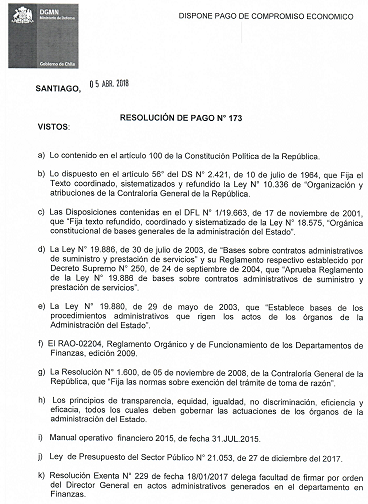 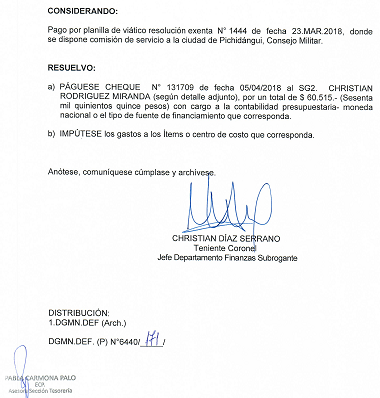 